
„Europejski Fundusz Rolny na rzecz Rozwoju Obszarów Wiejskich: 
Europa inwestująca w obszary wiejskie”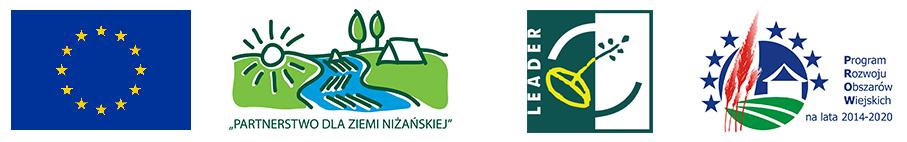 BLISKO 3,5 MILIONA DO ROZDANIA DLA MIESZKAŃCÓW  POWIATU NIŻAŃSKIEGOLOKALNA GRUPA DZIAŁANIA STOWARZYSZENIE 
„PARTNERSTWO DLA ZIEMI NIŻAŃSKIEJ”w terminie od 10 grudnia 2018 r do 8 stycznia 2019 r. Ogłasza nabory wniosków w zakresie:WSPARCIE PRZEDSIĘBIORCZOŚCI POPRZEZ DOTACJE INWESTYCYJNE 
- PODEJMOWANIE DZIAŁALNOŚCI GOSPODARCZEJ – 2 850 000,00 zł 
(57 dotacji)ŚWIETLICA WIEJSKA MIEJSCEM AKTYWIZACJI EDUKACYJNEJ – 50 000,00 zł 
(1 dotacja) ADAPTACJA ISTNIEJĄCEJ INFRASTRUKTURY NA MIEJSCA AKTYWNOŚCI LOKALNEJ (MAL) – 550 000,00 zł (11 dotacji)Bezpłatne doradztwo można uzyskać w biurze LGD (Nisko ul. Rzeszowska 42) lub pod numerem telefonu 15 84 11 331 od poniedziałku do piątku w godzinach od 7:30 do 15:30.Serdecznie zapraszamy do Biura LGD. Lokalna Grupa Działania Stowarzyszenie „Partnerstwo dla Ziemi Niżańskiej”ul. Rzeszowska 42, 37 – 400 Niskotel./fax.: 15 8 411 331e-mail: lgdnisko@wp.plwww.lgdnisko.pl„Europejski Fundusz Rolny na rzecz Rozwoju Obszarów Wiejskich: Europa inwestująca w obszary wiejskie”, Instytucja Zarządzająca PROW 2014–2020 – Minister Rolnictwa i Rozwoju Wsi. Publikacja opracowana przez Lokalną Grupę Działania Stowarzyszenie „Partnerstwo dla Ziemi Niżańskiej” współfinansowana jest ze środków Unii Europejskiej w ramach poddziałania „Wsparcie na rzecz kosztów bieżących i aktywizacji” PROW 2014-2020.